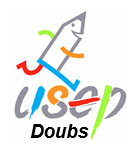 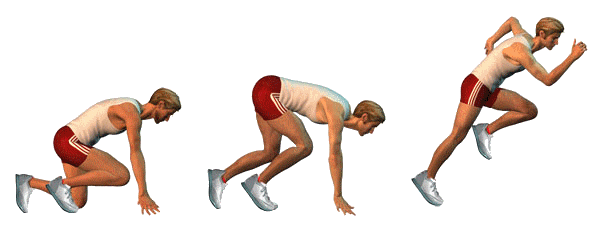 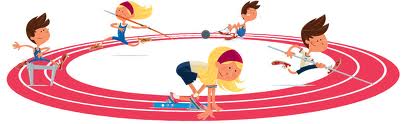 . 